PHN Mental Health Intake Stepped Care services 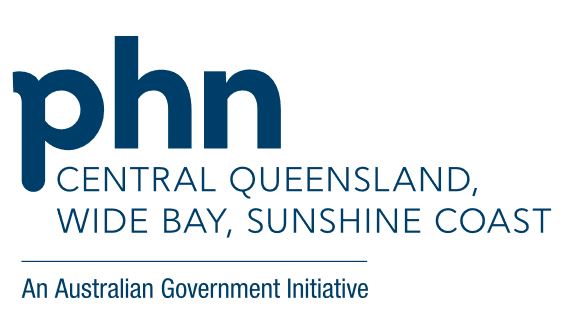 (version 2.0 - March 2021)For support completing this referral form: Visit your local HealthPathways site:  Central Queensland    |    Wide Bay    |    Sunshine CoastCall PHN Mental Health Intake on:    1300 747 724 Email PHN Mental Health Intake on:  mentalhealthintake@ourphn.org.au For diagnostic and management advice: Call the GP Psychiatry Support Line on 1800 161 718ONLY send referrals via Medical Objects MENTAL HEALTH CQ PHN (PC4558000B1)ORvia fax to 1300 787 494PHN Mental Health Intake Stepped Care services (version 2.0 - March 2021)For support completing this referral form: Visit your local HealthPathways site:  Central Queensland    |    Wide Bay    |    Sunshine CoastCall PHN Mental Health Intake on:    1300 747 724 Email PHN Mental Health Intake on:  mentalhealthintake@ourphn.org.au For diagnostic and management advice: Call the GP Psychiatry Support Line on 1800 161 718ONLY send referrals via Medical Objects MENTAL HEALTH CQ PHN (PC4558000B1)ORvia fax to 1300 787 494PHN Mental Health Intake Stepped Care services (version 2.0 - March 2021)For support completing this referral form: Visit your local HealthPathways site:  Central Queensland    |    Wide Bay    |    Sunshine CoastCall PHN Mental Health Intake on:    1300 747 724 Email PHN Mental Health Intake on:  mentalhealthintake@ourphn.org.au For diagnostic and management advice: Call the GP Psychiatry Support Line on 1800 161 718ONLY send referrals via Medical Objects MENTAL HEALTH CQ PHN (PC4558000B1)ORvia fax to 1300 787 494PHN Mental Health Intake Stepped Care services (version 2.0 - March 2021)For support completing this referral form: Visit your local HealthPathways site:  Central Queensland    |    Wide Bay    |    Sunshine CoastCall PHN Mental Health Intake on:    1300 747 724 Email PHN Mental Health Intake on:  mentalhealthintake@ourphn.org.au For diagnostic and management advice: Call the GP Psychiatry Support Line on 1800 161 718ONLY send referrals via Medical Objects MENTAL HEALTH CQ PHN (PC4558000B1)ORvia fax to 1300 787 494PHN Mental Health Intake Stepped Care services (version 2.0 - March 2021)For support completing this referral form: Visit your local HealthPathways site:  Central Queensland    |    Wide Bay    |    Sunshine CoastCall PHN Mental Health Intake on:    1300 747 724 Email PHN Mental Health Intake on:  mentalhealthintake@ourphn.org.au For diagnostic and management advice: Call the GP Psychiatry Support Line on 1800 161 718ONLY send referrals via Medical Objects MENTAL HEALTH CQ PHN (PC4558000B1)ORvia fax to 1300 787 494PHN Mental Health Intake Stepped Care services (version 2.0 - March 2021)For support completing this referral form: Visit your local HealthPathways site:  Central Queensland    |    Wide Bay    |    Sunshine CoastCall PHN Mental Health Intake on:    1300 747 724 Email PHN Mental Health Intake on:  mentalhealthintake@ourphn.org.au For diagnostic and management advice: Call the GP Psychiatry Support Line on 1800 161 718ONLY send referrals via Medical Objects MENTAL HEALTH CQ PHN (PC4558000B1)ORvia fax to 1300 787 494PHN Mental Health Intake Stepped Care services (version 2.0 - March 2021)For support completing this referral form: Visit your local HealthPathways site:  Central Queensland    |    Wide Bay    |    Sunshine CoastCall PHN Mental Health Intake on:    1300 747 724 Email PHN Mental Health Intake on:  mentalhealthintake@ourphn.org.au For diagnostic and management advice: Call the GP Psychiatry Support Line on 1800 161 718ONLY send referrals via Medical Objects MENTAL HEALTH CQ PHN (PC4558000B1)ORvia fax to 1300 787 494PHN Mental Health Intake Stepped Care services (version 2.0 - March 2021)For support completing this referral form: Visit your local HealthPathways site:  Central Queensland    |    Wide Bay    |    Sunshine CoastCall PHN Mental Health Intake on:    1300 747 724 Email PHN Mental Health Intake on:  mentalhealthintake@ourphn.org.au For diagnostic and management advice: Call the GP Psychiatry Support Line on 1800 161 718ONLY send referrals via Medical Objects MENTAL HEALTH CQ PHN (PC4558000B1)ORvia fax to 1300 787 494PHN Mental Health Intake Stepped Care services (version 2.0 - March 2021)For support completing this referral form: Visit your local HealthPathways site:  Central Queensland    |    Wide Bay    |    Sunshine CoastCall PHN Mental Health Intake on:    1300 747 724 Email PHN Mental Health Intake on:  mentalhealthintake@ourphn.org.au For diagnostic and management advice: Call the GP Psychiatry Support Line on 1800 161 718ONLY send referrals via Medical Objects MENTAL HEALTH CQ PHN (PC4558000B1)ORvia fax to 1300 787 494PHN Mental Health Intake Stepped Care services (version 2.0 - March 2021)For support completing this referral form: Visit your local HealthPathways site:  Central Queensland    |    Wide Bay    |    Sunshine CoastCall PHN Mental Health Intake on:    1300 747 724 Email PHN Mental Health Intake on:  mentalhealthintake@ourphn.org.au For diagnostic and management advice: Call the GP Psychiatry Support Line on 1800 161 718ONLY send referrals via Medical Objects MENTAL HEALTH CQ PHN (PC4558000B1)ORvia fax to 1300 787 494PHN Mental Health Intake Stepped Care services (version 2.0 - March 2021)For support completing this referral form: Visit your local HealthPathways site:  Central Queensland    |    Wide Bay    |    Sunshine CoastCall PHN Mental Health Intake on:    1300 747 724 Email PHN Mental Health Intake on:  mentalhealthintake@ourphn.org.au For diagnostic and management advice: Call the GP Psychiatry Support Line on 1800 161 718ONLY send referrals via Medical Objects MENTAL HEALTH CQ PHN (PC4558000B1)ORvia fax to 1300 787 494PHN Mental Health Intake Stepped Care services (version 2.0 - March 2021)For support completing this referral form: Visit your local HealthPathways site:  Central Queensland    |    Wide Bay    |    Sunshine CoastCall PHN Mental Health Intake on:    1300 747 724 Email PHN Mental Health Intake on:  mentalhealthintake@ourphn.org.au For diagnostic and management advice: Call the GP Psychiatry Support Line on 1800 161 718ONLY send referrals via Medical Objects MENTAL HEALTH CQ PHN (PC4558000B1)ORvia fax to 1300 787 494PHN Mental Health Intake Stepped Care services (version 2.0 - March 2021)For support completing this referral form: Visit your local HealthPathways site:  Central Queensland    |    Wide Bay    |    Sunshine CoastCall PHN Mental Health Intake on:    1300 747 724 Email PHN Mental Health Intake on:  mentalhealthintake@ourphn.org.au For diagnostic and management advice: Call the GP Psychiatry Support Line on 1800 161 718ONLY send referrals via Medical Objects MENTAL HEALTH CQ PHN (PC4558000B1)ORvia fax to 1300 787 494PHN Mental Health Intake Stepped Care services (version 2.0 - March 2021)For support completing this referral form: Visit your local HealthPathways site:  Central Queensland    |    Wide Bay    |    Sunshine CoastCall PHN Mental Health Intake on:    1300 747 724 Email PHN Mental Health Intake on:  mentalhealthintake@ourphn.org.au For diagnostic and management advice: Call the GP Psychiatry Support Line on 1800 161 718ONLY send referrals via Medical Objects MENTAL HEALTH CQ PHN (PC4558000B1)ORvia fax to 1300 787 494PHN Mental Health Intake Stepped Care services (version 2.0 - March 2021)For support completing this referral form: Visit your local HealthPathways site:  Central Queensland    |    Wide Bay    |    Sunshine CoastCall PHN Mental Health Intake on:    1300 747 724 Email PHN Mental Health Intake on:  mentalhealthintake@ourphn.org.au For diagnostic and management advice: Call the GP Psychiatry Support Line on 1800 161 718ONLY send referrals via Medical Objects MENTAL HEALTH CQ PHN (PC4558000B1)ORvia fax to 1300 787 494PHN Mental Health Intake Stepped Care services (version 2.0 - March 2021)For support completing this referral form: Visit your local HealthPathways site:  Central Queensland    |    Wide Bay    |    Sunshine CoastCall PHN Mental Health Intake on:    1300 747 724 Email PHN Mental Health Intake on:  mentalhealthintake@ourphn.org.au For diagnostic and management advice: Call the GP Psychiatry Support Line on 1800 161 718ONLY send referrals via Medical Objects MENTAL HEALTH CQ PHN (PC4558000B1)ORvia fax to 1300 787 494IMPORTANT REFERRAL INFORMATION   Fields with * denote a mandatory field. I understand that referral will NOT be accepted if such field is left blank.  I understand that Stepped Care Intake is NOT a crisis service. Our operating hours are Monday to Friday 8.30am-4.30pm, excluding public holidays. Patients in crisis should be referred to the local Acute Care Team by calling 1300 MH CALL (1300 642 255), or if an emergency, dial 000.  For referrals for psychological therapies - I understand that this program is targeted at patients meeting ‘underserviced’ groups eligibility criteria (refer to HealthPathways ‘Stepped Care’ page), and that the PHN may suggest this referral is better suited to Better Access.IMPORTANT REFERRAL INFORMATION   Fields with * denote a mandatory field. I understand that referral will NOT be accepted if such field is left blank.  I understand that Stepped Care Intake is NOT a crisis service. Our operating hours are Monday to Friday 8.30am-4.30pm, excluding public holidays. Patients in crisis should be referred to the local Acute Care Team by calling 1300 MH CALL (1300 642 255), or if an emergency, dial 000.  For referrals for psychological therapies - I understand that this program is targeted at patients meeting ‘underserviced’ groups eligibility criteria (refer to HealthPathways ‘Stepped Care’ page), and that the PHN may suggest this referral is better suited to Better Access.IMPORTANT REFERRAL INFORMATION   Fields with * denote a mandatory field. I understand that referral will NOT be accepted if such field is left blank.  I understand that Stepped Care Intake is NOT a crisis service. Our operating hours are Monday to Friday 8.30am-4.30pm, excluding public holidays. Patients in crisis should be referred to the local Acute Care Team by calling 1300 MH CALL (1300 642 255), or if an emergency, dial 000.  For referrals for psychological therapies - I understand that this program is targeted at patients meeting ‘underserviced’ groups eligibility criteria (refer to HealthPathways ‘Stepped Care’ page), and that the PHN may suggest this referral is better suited to Better Access.IMPORTANT REFERRAL INFORMATION   Fields with * denote a mandatory field. I understand that referral will NOT be accepted if such field is left blank.  I understand that Stepped Care Intake is NOT a crisis service. Our operating hours are Monday to Friday 8.30am-4.30pm, excluding public holidays. Patients in crisis should be referred to the local Acute Care Team by calling 1300 MH CALL (1300 642 255), or if an emergency, dial 000.  For referrals for psychological therapies - I understand that this program is targeted at patients meeting ‘underserviced’ groups eligibility criteria (refer to HealthPathways ‘Stepped Care’ page), and that the PHN may suggest this referral is better suited to Better Access.IMPORTANT REFERRAL INFORMATION   Fields with * denote a mandatory field. I understand that referral will NOT be accepted if such field is left blank.  I understand that Stepped Care Intake is NOT a crisis service. Our operating hours are Monday to Friday 8.30am-4.30pm, excluding public holidays. Patients in crisis should be referred to the local Acute Care Team by calling 1300 MH CALL (1300 642 255), or if an emergency, dial 000.  For referrals for psychological therapies - I understand that this program is targeted at patients meeting ‘underserviced’ groups eligibility criteria (refer to HealthPathways ‘Stepped Care’ page), and that the PHN may suggest this referral is better suited to Better Access.IMPORTANT REFERRAL INFORMATION   Fields with * denote a mandatory field. I understand that referral will NOT be accepted if such field is left blank.  I understand that Stepped Care Intake is NOT a crisis service. Our operating hours are Monday to Friday 8.30am-4.30pm, excluding public holidays. Patients in crisis should be referred to the local Acute Care Team by calling 1300 MH CALL (1300 642 255), or if an emergency, dial 000.  For referrals for psychological therapies - I understand that this program is targeted at patients meeting ‘underserviced’ groups eligibility criteria (refer to HealthPathways ‘Stepped Care’ page), and that the PHN may suggest this referral is better suited to Better Access.IMPORTANT REFERRAL INFORMATION   Fields with * denote a mandatory field. I understand that referral will NOT be accepted if such field is left blank.  I understand that Stepped Care Intake is NOT a crisis service. Our operating hours are Monday to Friday 8.30am-4.30pm, excluding public holidays. Patients in crisis should be referred to the local Acute Care Team by calling 1300 MH CALL (1300 642 255), or if an emergency, dial 000.  For referrals for psychological therapies - I understand that this program is targeted at patients meeting ‘underserviced’ groups eligibility criteria (refer to HealthPathways ‘Stepped Care’ page), and that the PHN may suggest this referral is better suited to Better Access.IMPORTANT REFERRAL INFORMATION   Fields with * denote a mandatory field. I understand that referral will NOT be accepted if such field is left blank.  I understand that Stepped Care Intake is NOT a crisis service. Our operating hours are Monday to Friday 8.30am-4.30pm, excluding public holidays. Patients in crisis should be referred to the local Acute Care Team by calling 1300 MH CALL (1300 642 255), or if an emergency, dial 000.  For referrals for psychological therapies - I understand that this program is targeted at patients meeting ‘underserviced’ groups eligibility criteria (refer to HealthPathways ‘Stepped Care’ page), and that the PHN may suggest this referral is better suited to Better Access.IMPORTANT REFERRAL INFORMATION   Fields with * denote a mandatory field. I understand that referral will NOT be accepted if such field is left blank.  I understand that Stepped Care Intake is NOT a crisis service. Our operating hours are Monday to Friday 8.30am-4.30pm, excluding public holidays. Patients in crisis should be referred to the local Acute Care Team by calling 1300 MH CALL (1300 642 255), or if an emergency, dial 000.  For referrals for psychological therapies - I understand that this program is targeted at patients meeting ‘underserviced’ groups eligibility criteria (refer to HealthPathways ‘Stepped Care’ page), and that the PHN may suggest this referral is better suited to Better Access.IMPORTANT REFERRAL INFORMATION   Fields with * denote a mandatory field. I understand that referral will NOT be accepted if such field is left blank.  I understand that Stepped Care Intake is NOT a crisis service. Our operating hours are Monday to Friday 8.30am-4.30pm, excluding public holidays. Patients in crisis should be referred to the local Acute Care Team by calling 1300 MH CALL (1300 642 255), or if an emergency, dial 000.  For referrals for psychological therapies - I understand that this program is targeted at patients meeting ‘underserviced’ groups eligibility criteria (refer to HealthPathways ‘Stepped Care’ page), and that the PHN may suggest this referral is better suited to Better Access.IMPORTANT REFERRAL INFORMATION   Fields with * denote a mandatory field. I understand that referral will NOT be accepted if such field is left blank.  I understand that Stepped Care Intake is NOT a crisis service. Our operating hours are Monday to Friday 8.30am-4.30pm, excluding public holidays. Patients in crisis should be referred to the local Acute Care Team by calling 1300 MH CALL (1300 642 255), or if an emergency, dial 000.  For referrals for psychological therapies - I understand that this program is targeted at patients meeting ‘underserviced’ groups eligibility criteria (refer to HealthPathways ‘Stepped Care’ page), and that the PHN may suggest this referral is better suited to Better Access.IMPORTANT REFERRAL INFORMATION   Fields with * denote a mandatory field. I understand that referral will NOT be accepted if such field is left blank.  I understand that Stepped Care Intake is NOT a crisis service. Our operating hours are Monday to Friday 8.30am-4.30pm, excluding public holidays. Patients in crisis should be referred to the local Acute Care Team by calling 1300 MH CALL (1300 642 255), or if an emergency, dial 000.  For referrals for psychological therapies - I understand that this program is targeted at patients meeting ‘underserviced’ groups eligibility criteria (refer to HealthPathways ‘Stepped Care’ page), and that the PHN may suggest this referral is better suited to Better Access.IMPORTANT REFERRAL INFORMATION   Fields with * denote a mandatory field. I understand that referral will NOT be accepted if such field is left blank.  I understand that Stepped Care Intake is NOT a crisis service. Our operating hours are Monday to Friday 8.30am-4.30pm, excluding public holidays. Patients in crisis should be referred to the local Acute Care Team by calling 1300 MH CALL (1300 642 255), or if an emergency, dial 000.  For referrals for psychological therapies - I understand that this program is targeted at patients meeting ‘underserviced’ groups eligibility criteria (refer to HealthPathways ‘Stepped Care’ page), and that the PHN may suggest this referral is better suited to Better Access.IMPORTANT REFERRAL INFORMATION   Fields with * denote a mandatory field. I understand that referral will NOT be accepted if such field is left blank.  I understand that Stepped Care Intake is NOT a crisis service. Our operating hours are Monday to Friday 8.30am-4.30pm, excluding public holidays. Patients in crisis should be referred to the local Acute Care Team by calling 1300 MH CALL (1300 642 255), or if an emergency, dial 000.  For referrals for psychological therapies - I understand that this program is targeted at patients meeting ‘underserviced’ groups eligibility criteria (refer to HealthPathways ‘Stepped Care’ page), and that the PHN may suggest this referral is better suited to Better Access.IMPORTANT REFERRAL INFORMATION   Fields with * denote a mandatory field. I understand that referral will NOT be accepted if such field is left blank.  I understand that Stepped Care Intake is NOT a crisis service. Our operating hours are Monday to Friday 8.30am-4.30pm, excluding public holidays. Patients in crisis should be referred to the local Acute Care Team by calling 1300 MH CALL (1300 642 255), or if an emergency, dial 000.  For referrals for psychological therapies - I understand that this program is targeted at patients meeting ‘underserviced’ groups eligibility criteria (refer to HealthPathways ‘Stepped Care’ page), and that the PHN may suggest this referral is better suited to Better Access.IMPORTANT REFERRAL INFORMATION   Fields with * denote a mandatory field. I understand that referral will NOT be accepted if such field is left blank.  I understand that Stepped Care Intake is NOT a crisis service. Our operating hours are Monday to Friday 8.30am-4.30pm, excluding public holidays. Patients in crisis should be referred to the local Acute Care Team by calling 1300 MH CALL (1300 642 255), or if an emergency, dial 000.  For referrals for psychological therapies - I understand that this program is targeted at patients meeting ‘underserviced’ groups eligibility criteria (refer to HealthPathways ‘Stepped Care’ page), and that the PHN may suggest this referral is better suited to Better Access.Referrer DetailsReferrer DetailsReferrer DetailsReferrer DetailsReferrer DetailsReferrer DetailsReferrer DetailsReferrer DetailsReferrer DetailsReferrer DetailsReferrer DetailsReferrer DetailsReferrer DetailsReferrer DetailsReferrer DetailsReferrer DetailsReferrer name*Referrer name*Referrer name*Referrer name*Referrer name*Date of referral*Date of referral*Date of referral*Date of referral*Referrer position/profession*Referrer position/profession*Referrer position/profession*Referrer position/profession*Referrer position/profession*Referrer provider numberReferrer provider numberReferrer provider numberReferrer provider numberName of referring practiceName of referring practiceName of referring practiceName of referring practiceName of referring practiceReferrer phone*Referrer phone*Referrer phone*Referrer phone*Referrer emailReferrer emailReferrer emailReferrer emailReferrer emailReferrer faxReferrer faxReferrer faxReferrer faxReferrer address*Referrer address*Referrer address*Referrer address*Referrer address*Client Consent & Basic Client Demographics Client Consent & Basic Client Demographics Client Consent & Basic Client Demographics Client Consent & Basic Client Demographics Client Consent & Basic Client Demographics Client Consent & Basic Client Demographics Client Consent & Basic Client Demographics Client Consent & Basic Client Demographics Client Consent & Basic Client Demographics Client Consent & Basic Client Demographics Client Consent & Basic Client Demographics Client Consent & Basic Client Demographics Client Consent & Basic Client Demographics Client Consent & Basic Client Demographics Client Consent & Basic Client Demographics Client Consent & Basic Client Demographics Has consent been given for referral?*  Client consent   Guardian consent   No (do not proceed)If under 18, but mature minor, can referral be discussed with guardian?*  Yes  No  N/A (>18) Is it OK for the PHN to contact the client/guardian, if required? ☐ Call  ☐SMS  ☐ Do not contactHas consent been given for referral?*  Client consent   Guardian consent   No (do not proceed)If under 18, but mature minor, can referral be discussed with guardian?*  Yes  No  N/A (>18) Is it OK for the PHN to contact the client/guardian, if required? ☐ Call  ☐SMS  ☐ Do not contactHas consent been given for referral?*  Client consent   Guardian consent   No (do not proceed)If under 18, but mature minor, can referral be discussed with guardian?*  Yes  No  N/A (>18) Is it OK for the PHN to contact the client/guardian, if required? ☐ Call  ☐SMS  ☐ Do not contactHas consent been given for referral?*  Client consent   Guardian consent   No (do not proceed)If under 18, but mature minor, can referral be discussed with guardian?*  Yes  No  N/A (>18) Is it OK for the PHN to contact the client/guardian, if required? ☐ Call  ☐SMS  ☐ Do not contactHas consent been given for referral?*  Client consent   Guardian consent   No (do not proceed)If under 18, but mature minor, can referral be discussed with guardian?*  Yes  No  N/A (>18) Is it OK for the PHN to contact the client/guardian, if required? ☐ Call  ☐SMS  ☐ Do not contactHas consent been given for referral?*  Client consent   Guardian consent   No (do not proceed)If under 18, but mature minor, can referral be discussed with guardian?*  Yes  No  N/A (>18) Is it OK for the PHN to contact the client/guardian, if required? ☐ Call  ☐SMS  ☐ Do not contactHas consent been given for referral?*  Client consent   Guardian consent   No (do not proceed)If under 18, but mature minor, can referral be discussed with guardian?*  Yes  No  N/A (>18) Is it OK for the PHN to contact the client/guardian, if required? ☐ Call  ☐SMS  ☐ Do not contactHas consent been given for referral?*  Client consent   Guardian consent   No (do not proceed)If under 18, but mature minor, can referral be discussed with guardian?*  Yes  No  N/A (>18) Is it OK for the PHN to contact the client/guardian, if required? ☐ Call  ☐SMS  ☐ Do not contactHas consent been given for referral?*  Client consent   Guardian consent   No (do not proceed)If under 18, but mature minor, can referral be discussed with guardian?*  Yes  No  N/A (>18) Is it OK for the PHN to contact the client/guardian, if required? ☐ Call  ☐SMS  ☐ Do not contactHas consent been given for referral?*  Client consent   Guardian consent   No (do not proceed)If under 18, but mature minor, can referral be discussed with guardian?*  Yes  No  N/A (>18) Is it OK for the PHN to contact the client/guardian, if required? ☐ Call  ☐SMS  ☐ Do not contactHas consent been given for referral?*  Client consent   Guardian consent   No (do not proceed)If under 18, but mature minor, can referral be discussed with guardian?*  Yes  No  N/A (>18) Is it OK for the PHN to contact the client/guardian, if required? ☐ Call  ☐SMS  ☐ Do not contactHas consent been given for referral?*  Client consent   Guardian consent   No (do not proceed)If under 18, but mature minor, can referral be discussed with guardian?*  Yes  No  N/A (>18) Is it OK for the PHN to contact the client/guardian, if required? ☐ Call  ☐SMS  ☐ Do not contactHas consent been given for referral?*  Client consent   Guardian consent   No (do not proceed)If under 18, but mature minor, can referral be discussed with guardian?*  Yes  No  N/A (>18) Is it OK for the PHN to contact the client/guardian, if required? ☐ Call  ☐SMS  ☐ Do not contactHas consent been given for referral?*  Client consent   Guardian consent   No (do not proceed)If under 18, but mature minor, can referral be discussed with guardian?*  Yes  No  N/A (>18) Is it OK for the PHN to contact the client/guardian, if required? ☐ Call  ☐SMS  ☐ Do not contactHas consent been given for referral?*  Client consent   Guardian consent   No (do not proceed)If under 18, but mature minor, can referral be discussed with guardian?*  Yes  No  N/A (>18) Is it OK for the PHN to contact the client/guardian, if required? ☐ Call  ☐SMS  ☐ Do not contactHas consent been given for referral?*  Client consent   Guardian consent   No (do not proceed)If under 18, but mature minor, can referral be discussed with guardian?*  Yes  No  N/A (>18) Is it OK for the PHN to contact the client/guardian, if required? ☐ Call  ☐SMS  ☐ Do not contactClient Name*Client Name*Client Name*Client Name*Client Name*DOB*DOB*DOB*DOB*DOB*Gender*Gender*Gender*Indigenous identity (tick relevant)*Indigenous identity (tick relevant)*Indigenous identity (tick relevant)*Indigenous identity (tick relevant)*Indigenous identity (tick relevant)*Torres Strait Islander Torres Strait Islander Torres Strait Islander Torres Strait Islander Torres Strait Islander Aboriginal Aboriginal Aboriginal Aboriginal Aboriginal Aboriginal Country of birth*Country of birth*Country of birth*Country of birth*Country of birth*Preferred LanguagePreferred LanguagePreferred LanguageInterpreter requiredInterpreter requiredMedicationMedicationMedicationMedicationMedicationCo-morbidities/medical historyCo-morbidities/medical historyCo-morbidities/medical historyCo-morbidities/medical historyCo-morbidities/medical historySubstance useSubstance useSubstance useSubstance useSubstance useOther Client Demographics (used to determine eligibility for psychological therapies)NB – these fields are required to determine eligibility for psychological therapies Other Client Demographics (used to determine eligibility for psychological therapies)NB – these fields are required to determine eligibility for psychological therapies Other Client Demographics (used to determine eligibility for psychological therapies)NB – these fields are required to determine eligibility for psychological therapies Other Client Demographics (used to determine eligibility for psychological therapies)NB – these fields are required to determine eligibility for psychological therapies Other Client Demographics (used to determine eligibility for psychological therapies)NB – these fields are required to determine eligibility for psychological therapies Other Client Demographics (used to determine eligibility for psychological therapies)NB – these fields are required to determine eligibility for psychological therapies Other Client Demographics (used to determine eligibility for psychological therapies)NB – these fields are required to determine eligibility for psychological therapies Other Client Demographics (used to determine eligibility for psychological therapies)NB – these fields are required to determine eligibility for psychological therapies Other Client Demographics (used to determine eligibility for psychological therapies)NB – these fields are required to determine eligibility for psychological therapies Other Client Demographics (used to determine eligibility for psychological therapies)NB – these fields are required to determine eligibility for psychological therapies Other Client Demographics (used to determine eligibility for psychological therapies)NB – these fields are required to determine eligibility for psychological therapies Other Client Demographics (used to determine eligibility for psychological therapies)NB – these fields are required to determine eligibility for psychological therapies Other Client Demographics (used to determine eligibility for psychological therapies)NB – these fields are required to determine eligibility for psychological therapies Other Client Demographics (used to determine eligibility for psychological therapies)NB – these fields are required to determine eligibility for psychological therapies Other Client Demographics (used to determine eligibility for psychological therapies)NB – these fields are required to determine eligibility for psychological therapies Other Client Demographics (used to determine eligibility for psychological therapies)NB – these fields are required to determine eligibility for psychological therapies GP MH Treatment Plan* GP MH Treatment Plan* GP MH Treatment Plan* GP MH Treatment Plan* GP MH Treatment Plan*  Completed Completed Completed Not completed  Not completed  Not completed  Not completed  Not completed  Not completed  Unknown  Unknown EmploymentEmploymentEmploymentEmploymentEmployment Unemployed  Unemployed  Unemployed  Employed part-time Employed part-time Employed part-time Employed part-time Employed part-time Employed part-time Employed full-time Employed full-timeSource of income*Source of income*Source of income*Source of income*Source of income* Paid employment Paid employment Paid employment Disability Support Pension Disability Support Pension Disability Support Pension Disability Support Pension Disability Support Pension Disability Support Pension Other  Other Source of income*Source of income*Source of income*Source of income*Source of income* Nil income Nil income Nil income Other Pension (eg Newstart) Other Pension (eg Newstart) Other Pension (eg Newstart) Other Pension (eg Newstart) Other Pension (eg Newstart) Other Pension (eg Newstart) Unknown UnknownHomelessness* Homelessness* Homelessness* Homelessness* Homelessness*  Sleeping rough Sleeping rough Sleeping rough Emergency accommodation Emergency accommodation Emergency accommodation Emergency accommodation Emergency accommodation Emergency accommodation Not homeless Not homelessNDIS and support coordination*NDIS and support coordination*NDIS and support coordination*NDIS and support coordination*NDIS and support coordination* NDIS with support   coordination NDIS with support   coordination NDIS with support   coordination NDIS without support    coordination NDIS without support    coordination NDIS without support    coordination NDIS without support    coordination NDIS without support    coordination NDIS without support    coordination No NDIS package No NDIS packageFinancial disadvantage* (e.g. can they afford a gap payment at this time)Financial disadvantage* (e.g. can they afford a gap payment at this time)Financial disadvantage* (e.g. can they afford a gap payment at this time)Financial disadvantage* (e.g. can they afford a gap payment at this time)Financial disadvantage* (e.g. can they afford a gap payment at this time) No  No  No  Yes  Yes  Yes Rural / remote (MMM4-7)* (See search tool to check)Rural / remote (MMM4-7)* (See search tool to check)Rural / remote (MMM4-7)* (See search tool to check)Rural / remote (MMM4-7)* (See search tool to check)Rural / remote (MMM4-7)* (See search tool to check) Rural or remote  Rural or remote  Rural or remote  Not rural or remote Not rural or remote Not rural or remote Not rural or remote Not rural or remote Not rural or remote Unknown UnknownCulturally and Linguistically Diverse (CALD)*Culturally and Linguistically Diverse (CALD)*Culturally and Linguistically Diverse (CALD)*Culturally and Linguistically Diverse (CALD)*Culturally and Linguistically Diverse (CALD)* Yes CALD Yes CALD Yes CALD Not CALD Not CALD Not CALD Not CALD Not CALD Not CALD Unknown UnknownLGBTIQ+*LGBTIQ+*LGBTIQ+*LGBTIQ+*LGBTIQ+* Yes LGBTIQ+ Yes LGBTIQ+ Yes LGBTIQ+ Not LGBTIQ+ Not LGBTIQ+ Not LGBTIQ+ Not LGBTIQ+ Not LGBTIQ+ Not LGBTIQ+ Unknown UnknownPerinatal depression*Perinatal depression*Perinatal depression*Perinatal depression*Perinatal depression* Yes Yes Yes No or N/A No or N/A No or N/A No or N/A No or N/A No or N/A Unknown UnknownDomestic/family violenceDomestic/family violenceDomestic/family violenceDomestic/family violenceDomestic/family violence Affected by DFV Affected by DFV Affected by DFV Perpetrator DFV Perpetrator DFV Perpetrator DFV Perpetrator DFV Perpetrator DFV Perpetrator DFV No known DFV No known DFVPrivate health insurancePrivate health insurancePrivate health insurancePrivate health insurancePrivate health insurance Yes Yes Yes No  No  No  No  No  No  Unknown UnknownHas used Better Access in last 12 monthsHas used Better Access in last 12 monthsHas used Better Access in last 12 monthsHas used Better Access in last 12 monthsHas used Better Access in last 12 months Yes Yes Yes No  No  No  No  No  No  Unknown UnknownClient Contact DetailsClient Contact DetailsClient Contact DetailsClient Contact DetailsClient Contact DetailsClient Contact DetailsClient Contact DetailsClient Contact DetailsClient Contact DetailsClient Contact DetailsClient Contact DetailsClient Contact DetailsClient Contact DetailsClient Contact DetailsClient Contact DetailsClient Contact DetailsAddressAddressAddressAddressAddressAddressAddressAddressSuburb*Suburb*PostcodePostcodeClient contactClient contactMobile*Mobile*HomeHomeClient contactClient contactEmailEmailParent/ Guardian contactParent/ Guardian contactMobile*Mobile*Parent/ Guardian contactParent/ Guardian contactEmailEmailReferral InformationReferral InformationReferral InformationReferral InformationReferral InformationReferral InformationReferral InformationReferral InformationReferral InformationReferral InformationReferral InformationReferral InformationReferral InformationReferral InformationReferral InformationReferral InformationWhat support do you believe this person requires?*What support do you believe this person requires?*What support do you believe this person requires?*What support do you believe this person requires?*What support do you believe this person requires?*What support do you believe this person requires?*What support do you believe this person requires?*What support do you believe this person requires?*What support do you believe this person requires?*What support do you believe this person requires?*What support do you believe this person requires?*What support do you believe this person requires?*What support do you believe this person requires?*What support do you believe this person requires?*What support do you believe this person requires?*What support do you believe this person requires?*Low intensity mental health support (e.g. 6 telephone coaching sessions)Low intensity mental health support (e.g. 6 telephone coaching sessions)Low intensity mental health support (e.g. 6 telephone coaching sessions)Low intensity mental health support (e.g. 6 telephone coaching sessions)Low intensity mental health support (e.g. 6 telephone coaching sessions)Low intensity mental health support (e.g. 6 telephone coaching sessions)Low intensity mental health support (e.g. 6 telephone coaching sessions)Low intensity mental health support (e.g. 6 telephone coaching sessions)Low intensity mental health support (e.g. 6 telephone coaching sessions)Low intensity mental health support (e.g. 6 telephone coaching sessions)Low intensity mental health support (e.g. 6 telephone coaching sessions)Low intensity mental health support (e.g. 6 telephone coaching sessions)Low intensity mental health support (e.g. 6 telephone coaching sessions)Low intensity mental health support (e.g. 6 telephone coaching sessions)Low intensity mental health support (e.g. 6 telephone coaching sessions)Psychological therapy (e.g. 6 face-to-face psychology appointments)Psychological therapy (e.g. 6 face-to-face psychology appointments)Psychological therapy (e.g. 6 face-to-face psychology appointments)Psychological therapy (e.g. 6 face-to-face psychology appointments)Psychological therapy (e.g. 6 face-to-face psychology appointments)Psychological therapy (e.g. 6 face-to-face psychology appointments)Psychological therapy (e.g. 6 face-to-face psychology appointments)Psychological therapy (e.g. 6 face-to-face psychology appointments)Psychological therapy (e.g. 6 face-to-face psychology appointments)Psychological therapy (e.g. 6 face-to-face psychology appointments)Psychological therapy (e.g. 6 face-to-face psychology appointments)Psychological therapy (e.g. 6 face-to-face psychology appointments)Psychological therapy (e.g. 6 face-to-face psychology appointments)Psychological therapy (e.g. 6 face-to-face psychology appointments)Psychological therapy (e.g. 6 face-to-face psychology appointments)Care coordination for severe and complex mental health conditionsCare coordination for severe and complex mental health conditionsCare coordination for severe and complex mental health conditionsCare coordination for severe and complex mental health conditionsCare coordination for severe and complex mental health conditionsCare coordination for severe and complex mental health conditionsCare coordination for severe and complex mental health conditionsCare coordination for severe and complex mental health conditionsCare coordination for severe and complex mental health conditionsCare coordination for severe and complex mental health conditionsCare coordination for severe and complex mental health conditionsCare coordination for severe and complex mental health conditionsCare coordination for severe and complex mental health conditionsCare coordination for severe and complex mental health conditionsCare coordination for severe and complex mental health conditionsAboriginal or Torres Strait Islander peoples-specific mental health supportAboriginal or Torres Strait Islander peoples-specific mental health supportAboriginal or Torres Strait Islander peoples-specific mental health supportAboriginal or Torres Strait Islander peoples-specific mental health supportAboriginal or Torres Strait Islander peoples-specific mental health supportAboriginal or Torres Strait Islander peoples-specific mental health supportAboriginal or Torres Strait Islander peoples-specific mental health supportAboriginal or Torres Strait Islander peoples-specific mental health supportAboriginal or Torres Strait Islander peoples-specific mental health supportAboriginal or Torres Strait Islander peoples-specific mental health supportAboriginal or Torres Strait Islander peoples-specific mental health supportAboriginal or Torres Strait Islander peoples-specific mental health supportAboriginal or Torres Strait Islander peoples-specific mental health supportAboriginal or Torres Strait Islander peoples-specific mental health supportAboriginal or Torres Strait Islander peoples-specific mental health supportReason for referral* Reason for referral* Reason for referral* Reason for referral* Reason for referral* Reason for referral* Reason for referral* Reason for referral* Reason for referral* Reason for referral* Reason for referral* Reason for referral* Reason for referral* Reason for referral* Reason for referral* Reason for referral* Risk Information  Risk Information  Risk Information  Risk Information  Risk Information  Risk Information  Risk Information  Risk Information  Risk Information  Risk Information  Risk Information  Risk Information  Risk Information  Risk Information  Risk Information  Risk Information  The below section is based on the Initial Assessment and Referral national guidance. It is a provisional assessment only and aims to inform the most appropriate response and/or referral. For more information on suicide risk assessment, refer to HealthPathways Suicide Prevention page. The below section is based on the Initial Assessment and Referral national guidance. It is a provisional assessment only and aims to inform the most appropriate response and/or referral. For more information on suicide risk assessment, refer to HealthPathways Suicide Prevention page. The below section is based on the Initial Assessment and Referral national guidance. It is a provisional assessment only and aims to inform the most appropriate response and/or referral. For more information on suicide risk assessment, refer to HealthPathways Suicide Prevention page. The below section is based on the Initial Assessment and Referral national guidance. It is a provisional assessment only and aims to inform the most appropriate response and/or referral. For more information on suicide risk assessment, refer to HealthPathways Suicide Prevention page. The below section is based on the Initial Assessment and Referral national guidance. It is a provisional assessment only and aims to inform the most appropriate response and/or referral. For more information on suicide risk assessment, refer to HealthPathways Suicide Prevention page. The below section is based on the Initial Assessment and Referral national guidance. It is a provisional assessment only and aims to inform the most appropriate response and/or referral. For more information on suicide risk assessment, refer to HealthPathways Suicide Prevention page. The below section is based on the Initial Assessment and Referral national guidance. It is a provisional assessment only and aims to inform the most appropriate response and/or referral. For more information on suicide risk assessment, refer to HealthPathways Suicide Prevention page. The below section is based on the Initial Assessment and Referral national guidance. It is a provisional assessment only and aims to inform the most appropriate response and/or referral. For more information on suicide risk assessment, refer to HealthPathways Suicide Prevention page. The below section is based on the Initial Assessment and Referral national guidance. It is a provisional assessment only and aims to inform the most appropriate response and/or referral. For more information on suicide risk assessment, refer to HealthPathways Suicide Prevention page. The below section is based on the Initial Assessment and Referral national guidance. It is a provisional assessment only and aims to inform the most appropriate response and/or referral. For more information on suicide risk assessment, refer to HealthPathways Suicide Prevention page. The below section is based on the Initial Assessment and Referral national guidance. It is a provisional assessment only and aims to inform the most appropriate response and/or referral. For more information on suicide risk assessment, refer to HealthPathways Suicide Prevention page. The below section is based on the Initial Assessment and Referral national guidance. It is a provisional assessment only and aims to inform the most appropriate response and/or referral. For more information on suicide risk assessment, refer to HealthPathways Suicide Prevention page. The below section is based on the Initial Assessment and Referral national guidance. It is a provisional assessment only and aims to inform the most appropriate response and/or referral. For more information on suicide risk assessment, refer to HealthPathways Suicide Prevention page. The below section is based on the Initial Assessment and Referral national guidance. It is a provisional assessment only and aims to inform the most appropriate response and/or referral. For more information on suicide risk assessment, refer to HealthPathways Suicide Prevention page. The below section is based on the Initial Assessment and Referral national guidance. It is a provisional assessment only and aims to inform the most appropriate response and/or referral. For more information on suicide risk assessment, refer to HealthPathways Suicide Prevention page. The below section is based on the Initial Assessment and Referral national guidance. It is a provisional assessment only and aims to inform the most appropriate response and/or referral. For more information on suicide risk assessment, refer to HealthPathways Suicide Prevention page. Suicidality* Suicidality* Suicidality* Suicidality* Suicidality* Suicidality* Suicidality* Suicidality* Suicidality* Suicidality* Suicidality* Suicidality* Suicidality* Suicidality* Suicidality* Suicidality*  0 = No risk  0 = No risk  0 = No risk  0 = No risk  0 = No risk  0 = No risk  0 = No risk  0 = No risk  0 = No risk  0 = No risk  0 = No risk  0 = No risk  0 = No risk  0 = No risk  0 = No risk  0 = No risk  1 = Low risk (e.g., no current suicidal ideation; some past ideation) 1 = Low risk (e.g., no current suicidal ideation; some past ideation) 1 = Low risk (e.g., no current suicidal ideation; some past ideation) 1 = Low risk (e.g., no current suicidal ideation; some past ideation) 1 = Low risk (e.g., no current suicidal ideation; some past ideation) 1 = Low risk (e.g., no current suicidal ideation; some past ideation) 1 = Low risk (e.g., no current suicidal ideation; some past ideation) 1 = Low risk (e.g., no current suicidal ideation; some past ideation) 1 = Low risk (e.g., no current suicidal ideation; some past ideation) 1 = Low risk (e.g., no current suicidal ideation; some past ideation) 1 = Low risk (e.g., no current suicidal ideation; some past ideation) 1 = Low risk (e.g., no current suicidal ideation; some past ideation) 1 = Low risk (e.g., no current suicidal ideation; some past ideation) 1 = Low risk (e.g., no current suicidal ideation; some past ideation) 1 = Low risk (e.g., no current suicidal ideation; some past ideation) 1 = Low risk (e.g., no current suicidal ideation; some past ideation) 2 = Moderate risk (e.g., current suicidal ideation, without plan or intent)  2 = Moderate risk (e.g., current suicidal ideation, without plan or intent)  2 = Moderate risk (e.g., current suicidal ideation, without plan or intent)  2 = Moderate risk (e.g., current suicidal ideation, without plan or intent)  2 = Moderate risk (e.g., current suicidal ideation, without plan or intent)  2 = Moderate risk (e.g., current suicidal ideation, without plan or intent)  2 = Moderate risk (e.g., current suicidal ideation, without plan or intent)  2 = Moderate risk (e.g., current suicidal ideation, without plan or intent)  2 = Moderate risk (e.g., current suicidal ideation, without plan or intent)  2 = Moderate risk (e.g., current suicidal ideation, without plan or intent)  2 = Moderate risk (e.g., current suicidal ideation, without plan or intent)  2 = Moderate risk (e.g., current suicidal ideation, without plan or intent)  2 = Moderate risk (e.g., current suicidal ideation, without plan or intent)  2 = Moderate risk (e.g., current suicidal ideation, without plan or intent)  2 = Moderate risk (e.g., current suicidal ideation, without plan or intent)  2 = Moderate risk (e.g., current suicidal ideation, without plan or intent)  3 = High risk (e.g., current ideation with intent; history of attempts; some protective factors) 3 = High risk (e.g., current ideation with intent; history of attempts; some protective factors) 3 = High risk (e.g., current ideation with intent; history of attempts; some protective factors) 3 = High risk (e.g., current ideation with intent; history of attempts; some protective factors) 3 = High risk (e.g., current ideation with intent; history of attempts; some protective factors) 3 = High risk (e.g., current ideation with intent; history of attempts; some protective factors) 3 = High risk (e.g., current ideation with intent; history of attempts; some protective factors) 3 = High risk (e.g., current ideation with intent; history of attempts; some protective factors) 3 = High risk (e.g., current ideation with intent; history of attempts; some protective factors) 3 = High risk (e.g., current ideation with intent; history of attempts; some protective factors) 3 = High risk (e.g., current ideation with intent; history of attempts; some protective factors) 3 = High risk (e.g., current ideation with intent; history of attempts; some protective factors) 3 = High risk (e.g., current ideation with intent; history of attempts; some protective factors) 3 = High risk (e.g., current ideation with intent; history of attempts; some protective factors) 3 = High risk (e.g., current ideation with intent; history of attempts; some protective factors) 3 = High risk (e.g., current ideation with intent; history of attempts; some protective factors) 4 = Extreme risk (e.g., current suicidal intention with plan and means to carry out)  4 = Extreme risk (e.g., current suicidal intention with plan and means to carry out)  4 = Extreme risk (e.g., current suicidal intention with plan and means to carry out)  4 = Extreme risk (e.g., current suicidal intention with plan and means to carry out)  4 = Extreme risk (e.g., current suicidal intention with plan and means to carry out)  4 = Extreme risk (e.g., current suicidal intention with plan and means to carry out)  4 = Extreme risk (e.g., current suicidal intention with plan and means to carry out)  4 = Extreme risk (e.g., current suicidal intention with plan and means to carry out)  4 = Extreme risk (e.g., current suicidal intention with plan and means to carry out)  4 = Extreme risk (e.g., current suicidal intention with plan and means to carry out)  4 = Extreme risk (e.g., current suicidal intention with plan and means to carry out)  4 = Extreme risk (e.g., current suicidal intention with plan and means to carry out)  4 = Extreme risk (e.g., current suicidal intention with plan and means to carry out)  4 = Extreme risk (e.g., current suicidal intention with plan and means to carry out)  4 = Extreme risk (e.g., current suicidal intention with plan and means to carry out)  4 = Extreme risk (e.g., current suicidal intention with plan and means to carry out) Self-harm (non-suicidal self-injurious behaviour)* Self-harm (non-suicidal self-injurious behaviour)* Self-harm (non-suicidal self-injurious behaviour)* Self-harm (non-suicidal self-injurious behaviour)* Self-harm (non-suicidal self-injurious behaviour)* Self-harm (non-suicidal self-injurious behaviour)* Self-harm (non-suicidal self-injurious behaviour)* Self-harm (non-suicidal self-injurious behaviour)* Self-harm (non-suicidal self-injurious behaviour)* Self-harm (non-suicidal self-injurious behaviour)* Self-harm (non-suicidal self-injurious behaviour)* Self-harm (non-suicidal self-injurious behaviour)* Self-harm (non-suicidal self-injurious behaviour)* Self-harm (non-suicidal self-injurious behaviour)* Self-harm (non-suicidal self-injurious behaviour)* Self-harm (non-suicidal self-injurious behaviour)*  0 = No risk  0 = No risk  0 = No risk  0 = No risk  0 = No risk  0 = No risk  0 = No risk  0 = No risk  0 = No risk  0 = No risk  0 = No risk  0 = No risk  0 = No risk  0 = No risk  0 = No risk  0 = No risk  1 = Low risk (e.g., risk of harm to self, or occasional self-harm recently)  1 = Low risk (e.g., risk of harm to self, or occasional self-harm recently)  1 = Low risk (e.g., risk of harm to self, or occasional self-harm recently)  1 = Low risk (e.g., risk of harm to self, or occasional self-harm recently)  1 = Low risk (e.g., risk of harm to self, or occasional self-harm recently)  1 = Low risk (e.g., risk of harm to self, or occasional self-harm recently)  1 = Low risk (e.g., risk of harm to self, or occasional self-harm recently)  1 = Low risk (e.g., risk of harm to self, or occasional self-harm recently)  1 = Low risk (e.g., risk of harm to self, or occasional self-harm recently)  1 = Low risk (e.g., risk of harm to self, or occasional self-harm recently)  1 = Low risk (e.g., risk of harm to self, or occasional self-harm recently)  1 = Low risk (e.g., risk of harm to self, or occasional self-harm recently)  1 = Low risk (e.g., risk of harm to self, or occasional self-harm recently)  1 = Low risk (e.g., risk of harm to self, or occasional self-harm recently)  1 = Low risk (e.g., risk of harm to self, or occasional self-harm recently)  1 = Low risk (e.g., risk of harm to self, or occasional self-harm recently)  2 = Moderate risk (e.g., frequent self-harm recently, non life-threatening harm to self) 2 = Moderate risk (e.g., frequent self-harm recently, non life-threatening harm to self) 2 = Moderate risk (e.g., frequent self-harm recently, non life-threatening harm to self) 2 = Moderate risk (e.g., frequent self-harm recently, non life-threatening harm to self) 2 = Moderate risk (e.g., frequent self-harm recently, non life-threatening harm to self) 2 = Moderate risk (e.g., frequent self-harm recently, non life-threatening harm to self) 2 = Moderate risk (e.g., frequent self-harm recently, non life-threatening harm to self) 2 = Moderate risk (e.g., frequent self-harm recently, non life-threatening harm to self) 2 = Moderate risk (e.g., frequent self-harm recently, non life-threatening harm to self) 2 = Moderate risk (e.g., frequent self-harm recently, non life-threatening harm to self) 2 = Moderate risk (e.g., frequent self-harm recently, non life-threatening harm to self) 2 = Moderate risk (e.g., frequent self-harm recently, non life-threatening harm to self) 2 = Moderate risk (e.g., frequent self-harm recently, non life-threatening harm to self) 2 = Moderate risk (e.g., frequent self-harm recently, non life-threatening harm to self) 2 = Moderate risk (e.g., frequent self-harm recently, non life-threatening harm to self) 2 = Moderate risk (e.g., frequent self-harm recently, non life-threatening harm to self) 3 = High risk (e.g., frequent self-harm recently, recent life-threatening harm to self) 3 = High risk (e.g., frequent self-harm recently, recent life-threatening harm to self) 3 = High risk (e.g., frequent self-harm recently, recent life-threatening harm to self) 3 = High risk (e.g., frequent self-harm recently, recent life-threatening harm to self) 3 = High risk (e.g., frequent self-harm recently, recent life-threatening harm to self) 3 = High risk (e.g., frequent self-harm recently, recent life-threatening harm to self) 3 = High risk (e.g., frequent self-harm recently, recent life-threatening harm to self) 3 = High risk (e.g., frequent self-harm recently, recent life-threatening harm to self) 3 = High risk (e.g., frequent self-harm recently, recent life-threatening harm to self) 3 = High risk (e.g., frequent self-harm recently, recent life-threatening harm to self) 3 = High risk (e.g., frequent self-harm recently, recent life-threatening harm to self) 3 = High risk (e.g., frequent self-harm recently, recent life-threatening harm to self) 3 = High risk (e.g., frequent self-harm recently, recent life-threatening harm to self) 3 = High risk (e.g., frequent self-harm recently, recent life-threatening harm to self) 3 = High risk (e.g., frequent self-harm recently, recent life-threatening harm to self) 3 = High risk (e.g., frequent self-harm recently, recent life-threatening harm to self) 4 = Extreme risk (e.g., repeated life-threatening self-harm, or imminent risk to self) 4 = Extreme risk (e.g., repeated life-threatening self-harm, or imminent risk to self) 4 = Extreme risk (e.g., repeated life-threatening self-harm, or imminent risk to self) 4 = Extreme risk (e.g., repeated life-threatening self-harm, or imminent risk to self) 4 = Extreme risk (e.g., repeated life-threatening self-harm, or imminent risk to self) 4 = Extreme risk (e.g., repeated life-threatening self-harm, or imminent risk to self) 4 = Extreme risk (e.g., repeated life-threatening self-harm, or imminent risk to self) 4 = Extreme risk (e.g., repeated life-threatening self-harm, or imminent risk to self) 4 = Extreme risk (e.g., repeated life-threatening self-harm, or imminent risk to self) 4 = Extreme risk (e.g., repeated life-threatening self-harm, or imminent risk to self) 4 = Extreme risk (e.g., repeated life-threatening self-harm, or imminent risk to self) 4 = Extreme risk (e.g., repeated life-threatening self-harm, or imminent risk to self) 4 = Extreme risk (e.g., repeated life-threatening self-harm, or imminent risk to self) 4 = Extreme risk (e.g., repeated life-threatening self-harm, or imminent risk to self) 4 = Extreme risk (e.g., repeated life-threatening self-harm, or imminent risk to self) 4 = Extreme risk (e.g., repeated life-threatening self-harm, or imminent risk to self)Risk of harm to others* Risk of harm to others* Risk of harm to others* Risk of harm to others* Risk of harm to others* Risk of harm to others* Risk of harm to others* Risk of harm to others* Risk of harm to others* Risk of harm to others* Risk of harm to others* Risk of harm to others* Risk of harm to others* Risk of harm to others* Risk of harm to others* Risk of harm to others*  0 = No risk  0 = No risk  0 = No risk  0 = No risk  0 = No risk  0 = No risk  0 = No risk  0 = No risk  0 = No risk  0 = No risk  0 = No risk  0 = No risk  0 = No risk  0 = No risk  0 = No risk  0 = No risk  1 = Low risk (e.g., past behaviours that posed a risk to others)  1 = Low risk (e.g., past behaviours that posed a risk to others)  1 = Low risk (e.g., past behaviours that posed a risk to others)  1 = Low risk (e.g., past behaviours that posed a risk to others)  1 = Low risk (e.g., past behaviours that posed a risk to others)  1 = Low risk (e.g., past behaviours that posed a risk to others)  1 = Low risk (e.g., past behaviours that posed a risk to others)  1 = Low risk (e.g., past behaviours that posed a risk to others)  1 = Low risk (e.g., past behaviours that posed a risk to others)  1 = Low risk (e.g., past behaviours that posed a risk to others)  1 = Low risk (e.g., past behaviours that posed a risk to others)  1 = Low risk (e.g., past behaviours that posed a risk to others)  1 = Low risk (e.g., past behaviours that posed a risk to others)  1 = Low risk (e.g., past behaviours that posed a risk to others)  1 = Low risk (e.g., past behaviours that posed a risk to others)  1 = Low risk (e.g., past behaviours that posed a risk to others)  2 = Moderate risk (e.g., recent behaviours that pose non-life-threatening risk to others)  2 = Moderate risk (e.g., recent behaviours that pose non-life-threatening risk to others)  2 = Moderate risk (e.g., recent behaviours that pose non-life-threatening risk to others)  2 = Moderate risk (e.g., recent behaviours that pose non-life-threatening risk to others)  2 = Moderate risk (e.g., recent behaviours that pose non-life-threatening risk to others)  2 = Moderate risk (e.g., recent behaviours that pose non-life-threatening risk to others)  2 = Moderate risk (e.g., recent behaviours that pose non-life-threatening risk to others)  2 = Moderate risk (e.g., recent behaviours that pose non-life-threatening risk to others)  2 = Moderate risk (e.g., recent behaviours that pose non-life-threatening risk to others)  2 = Moderate risk (e.g., recent behaviours that pose non-life-threatening risk to others)  2 = Moderate risk (e.g., recent behaviours that pose non-life-threatening risk to others)  2 = Moderate risk (e.g., recent behaviours that pose non-life-threatening risk to others)  2 = Moderate risk (e.g., recent behaviours that pose non-life-threatening risk to others)  2 = Moderate risk (e.g., recent behaviours that pose non-life-threatening risk to others)  2 = Moderate risk (e.g., recent behaviours that pose non-life-threatening risk to others)  2 = Moderate risk (e.g., recent behaviours that pose non-life-threatening risk to others)  3 = High risk (e.g., recent life-threatening risk to others)  3 = High risk (e.g., recent life-threatening risk to others)  3 = High risk (e.g., recent life-threatening risk to others)  3 = High risk (e.g., recent life-threatening risk to others)  3 = High risk (e.g., recent life-threatening risk to others)  3 = High risk (e.g., recent life-threatening risk to others)  3 = High risk (e.g., recent life-threatening risk to others)  3 = High risk (e.g., recent life-threatening risk to others)  3 = High risk (e.g., recent life-threatening risk to others)  3 = High risk (e.g., recent life-threatening risk to others)  3 = High risk (e.g., recent life-threatening risk to others)  3 = High risk (e.g., recent life-threatening risk to others)  3 = High risk (e.g., recent life-threatening risk to others)  3 = High risk (e.g., recent life-threatening risk to others)  3 = High risk (e.g., recent life-threatening risk to others)  3 = High risk (e.g., recent life-threatening risk to others)  4 = Extreme risk (e.g., recent behaviour that poses an imminent danger to others)  4 = Extreme risk (e.g., recent behaviour that poses an imminent danger to others)  4 = Extreme risk (e.g., recent behaviour that poses an imminent danger to others)  4 = Extreme risk (e.g., recent behaviour that poses an imminent danger to others)  4 = Extreme risk (e.g., recent behaviour that poses an imminent danger to others)  4 = Extreme risk (e.g., recent behaviour that poses an imminent danger to others)  4 = Extreme risk (e.g., recent behaviour that poses an imminent danger to others)  4 = Extreme risk (e.g., recent behaviour that poses an imminent danger to others)  4 = Extreme risk (e.g., recent behaviour that poses an imminent danger to others)  4 = Extreme risk (e.g., recent behaviour that poses an imminent danger to others)  4 = Extreme risk (e.g., recent behaviour that poses an imminent danger to others)  4 = Extreme risk (e.g., recent behaviour that poses an imminent danger to others)  4 = Extreme risk (e.g., recent behaviour that poses an imminent danger to others)  4 = Extreme risk (e.g., recent behaviour that poses an imminent danger to others)  4 = Extreme risk (e.g., recent behaviour that poses an imminent danger to others)  4 = Extreme risk (e.g., recent behaviour that poses an imminent danger to others) If moderate risk or greater in any category, please add comments* If moderate risk or greater in any category, please add comments* If moderate risk or greater in any category, please add comments* If moderate risk or greater in any category, please add comments* If moderate risk or greater in any category, please add comments* If moderate risk or greater in any category, please add comments* If moderate risk or greater in any category, please add comments* If moderate risk or greater in any category, please add comments* If moderate risk or greater in any category, please add comments* If moderate risk or greater in any category, please add comments* If moderate risk or greater in any category, please add comments* If moderate risk or greater in any category, please add comments* If moderate risk or greater in any category, please add comments* If moderate risk or greater in any category, please add comments* If moderate risk or greater in any category, please add comments* If moderate risk or greater in any category, please add comments* Has a safety plan been completed with the client?  Has a safety plan been completed with the client?  Has a safety plan been completed with the client?  Has a safety plan been completed with the client?  Has a safety plan been completed with the client?  Has a safety plan been completed with the client?  Has a safety plan been completed with the client?  Has a safety plan been completed with the client?  Has a safety plan been completed with the client?  Has a safety plan been completed with the client?  Has a safety plan been completed with the client?  Has a safety plan been completed with the client?  Has a safety plan been completed with the client?  Has a safety plan been completed with the client?  Has a safety plan been completed with the client?  Has a safety plan been completed with the client?   Yes – if yes, attach if possible                                 Yes – if yes, attach if possible                                 Yes – if yes, attach if possible                                 Yes – if yes, attach if possible                                 Yes – if yes, attach if possible                                 Yes – if yes, attach if possible                                 Yes – if yes, attach if possible                                 Yes – if yes, attach if possible                                 Yes – if yes, attach if possible                                 No No No No No No NoHas the client ever been hospitalised due to their mental health?Has the client ever been hospitalised due to their mental health?Has the client ever been hospitalised due to their mental health?Has the client ever been hospitalised due to their mental health?Has the client ever been hospitalised due to their mental health?Has the client ever been hospitalised due to their mental health?Has the client ever been hospitalised due to their mental health?Has the client ever been hospitalised due to their mental health?Has the client ever been hospitalised due to their mental health?Has the client ever been hospitalised due to their mental health?Has the client ever been hospitalised due to their mental health?Has the client ever been hospitalised due to their mental health?Has the client ever been hospitalised due to their mental health?Has the client ever been hospitalised due to their mental health?Has the client ever been hospitalised due to their mental health?Has the client ever been hospitalised due to their mental health? Yes – if yes, date of most recent admission:               Yes – if yes, date of most recent admission:               Yes – if yes, date of most recent admission:               Yes – if yes, date of most recent admission:               Yes – if yes, date of most recent admission:               Yes – if yes, date of most recent admission:               Yes – if yes, date of most recent admission:               Yes – if yes, date of most recent admission:               Yes – if yes, date of most recent admission:               No No No No No No NoAssessmentsAssessmentsAssessmentsAssessmentsAssessmentsAssessmentsAssessmentsAssessmentsAssessmentsAssessmentsAssessmentsAssessmentsAssessmentsAssessmentsAssessmentsAssessmentsPlease indicate the score of any assessments undertakenPlease indicate the score of any assessments undertakenPlease indicate the score of any assessments undertakenPlease indicate the score of any assessments undertakenPlease indicate the score of any assessments undertakenPlease indicate the score of any assessments undertakenPlease indicate the score of any assessments undertakenPlease indicate the score of any assessments undertakenPlease indicate the score of any assessments undertakenPlease indicate the score of any assessments undertakenPlease indicate the score of any assessments undertakenPlease indicate the score of any assessments undertakenPlease indicate the score of any assessments undertakenPlease indicate the score of any assessments undertakenPlease indicate the score of any assessments undertakenPlease indicate the score of any assessments undertakenKessler Psychological Distress Scale (K10+)Kessler Psychological Distress Scale (K10+)Kessler Psychological Distress Scale (K10+)Kessler Psychological Distress Scale (K10+)Kessler Psychological Distress Scale (K10+)Kessler Psychological Distress Scale (K10+)Kessler Psychological Distress Scale (K10+)Kessler Psychological Distress Scale (K10+)Kessler Psychological Distress Scale (K10+)Kessler Psychological Distress Scale (K10+)Kessler Psychological Distress Scale (K10+)Kessler Psychological Distress Scale (K10+)Kessler Psychological Distress Scale (K10+)Kessler 5 Psychological Distress Scale (K5 - for Aboriginal and Torres Strait Islander people)Kessler 5 Psychological Distress Scale (K5 - for Aboriginal and Torres Strait Islander people)Kessler 5 Psychological Distress Scale (K5 - for Aboriginal and Torres Strait Islander people)Kessler 5 Psychological Distress Scale (K5 - for Aboriginal and Torres Strait Islander people)Kessler 5 Psychological Distress Scale (K5 - for Aboriginal and Torres Strait Islander people)Kessler 5 Psychological Distress Scale (K5 - for Aboriginal and Torres Strait Islander people)Kessler 5 Psychological Distress Scale (K5 - for Aboriginal and Torres Strait Islander people)Kessler 5 Psychological Distress Scale (K5 - for Aboriginal and Torres Strait Islander people)Kessler 5 Psychological Distress Scale (K5 - for Aboriginal and Torres Strait Islander people)Kessler 5 Psychological Distress Scale (K5 - for Aboriginal and Torres Strait Islander people)Kessler 5 Psychological Distress Scale (K5 - for Aboriginal and Torres Strait Islander people)Kessler 5 Psychological Distress Scale (K5 - for Aboriginal and Torres Strait Islander people)Kessler 5 Psychological Distress Scale (K5 - for Aboriginal and Torres Strait Islander people)Suicidal Ideation Attributes Scale (SIDAS)Suicidal Ideation Attributes Scale (SIDAS)Suicidal Ideation Attributes Scale (SIDAS)Suicidal Ideation Attributes Scale (SIDAS)Suicidal Ideation Attributes Scale (SIDAS)Suicidal Ideation Attributes Scale (SIDAS)Suicidal Ideation Attributes Scale (SIDAS)Suicidal Ideation Attributes Scale (SIDAS)Suicidal Ideation Attributes Scale (SIDAS)Suicidal Ideation Attributes Scale (SIDAS)Suicidal Ideation Attributes Scale (SIDAS)Suicidal Ideation Attributes Scale (SIDAS)Suicidal Ideation Attributes Scale (SIDAS)Depression, Anxiety and Stress Scale (DASS-21)Depression, Anxiety and Stress Scale (DASS-21)Depression, Anxiety and Stress Scale (DASS-21)Depression, Anxiety and Stress Scale (DASS-21)Depression, Anxiety and Stress Scale (DASS-21)Depression, Anxiety and Stress Scale (DASS-21)Depression, Anxiety and Stress Scale (DASS-21)Depression, Anxiety and Stress Scale (DASS-21)Depression, Anxiety and Stress Scale (DASS-21)Depression, Anxiety and Stress Scale (DASS-21)Depression, Anxiety and Stress Scale (DASS-21)Depression, Anxiety and Stress Scale (DASS-21)Depression, Anxiety and Stress Scale (DASS-21)Other – please specify      Other – please specify      Other – please specify      Other – please specify      Other – please specify      Other – please specify      Other – please specify      Other – please specify      Other – please specify      Other – please specify      Other – please specify      Other – please specify      Other – please specify      GP Mental Health Treatment PlanGP Mental Health Treatment PlanGP Mental Health Treatment PlanGP Mental Health Treatment PlanGP Mental Health Treatment PlanGP Mental Health Treatment PlanGP Mental Health Treatment PlanGP Mental Health Treatment PlanGP Mental Health Treatment PlanGP Mental Health Treatment PlanGP Mental Health Treatment PlanGP Mental Health Treatment PlanGP Mental Health Treatment PlanGP Mental Health Treatment PlanGP Mental Health Treatment PlanGP Mental Health Treatment PlanPlease attach patient's Mental Health Treatment Plan. Please note that this is required for referral for Psychological Therapies (all patients) and Clinical Care Coordination (required for adult patients only; recommended for child and youth patients). Please attach patient's Mental Health Treatment Plan. Please note that this is required for referral for Psychological Therapies (all patients) and Clinical Care Coordination (required for adult patients only; recommended for child and youth patients). Please attach patient's Mental Health Treatment Plan. Please note that this is required for referral for Psychological Therapies (all patients) and Clinical Care Coordination (required for adult patients only; recommended for child and youth patients). Please attach patient's Mental Health Treatment Plan. Please note that this is required for referral for Psychological Therapies (all patients) and Clinical Care Coordination (required for adult patients only; recommended for child and youth patients). Please attach patient's Mental Health Treatment Plan. Please note that this is required for referral for Psychological Therapies (all patients) and Clinical Care Coordination (required for adult patients only; recommended for child and youth patients). Please attach patient's Mental Health Treatment Plan. Please note that this is required for referral for Psychological Therapies (all patients) and Clinical Care Coordination (required for adult patients only; recommended for child and youth patients). Please attach patient's Mental Health Treatment Plan. Please note that this is required for referral for Psychological Therapies (all patients) and Clinical Care Coordination (required for adult patients only; recommended for child and youth patients). Please attach patient's Mental Health Treatment Plan. Please note that this is required for referral for Psychological Therapies (all patients) and Clinical Care Coordination (required for adult patients only; recommended for child and youth patients). Please attach patient's Mental Health Treatment Plan. Please note that this is required for referral for Psychological Therapies (all patients) and Clinical Care Coordination (required for adult patients only; recommended for child and youth patients). Please attach patient's Mental Health Treatment Plan. Please note that this is required for referral for Psychological Therapies (all patients) and Clinical Care Coordination (required for adult patients only; recommended for child and youth patients). Please attach patient's Mental Health Treatment Plan. Please note that this is required for referral for Psychological Therapies (all patients) and Clinical Care Coordination (required for adult patients only; recommended for child and youth patients). Please attach patient's Mental Health Treatment Plan. Please note that this is required for referral for Psychological Therapies (all patients) and Clinical Care Coordination (required for adult patients only; recommended for child and youth patients). Please attach patient's Mental Health Treatment Plan. Please note that this is required for referral for Psychological Therapies (all patients) and Clinical Care Coordination (required for adult patients only; recommended for child and youth patients). Please attach patient's Mental Health Treatment Plan. Please note that this is required for referral for Psychological Therapies (all patients) and Clinical Care Coordination (required for adult patients only; recommended for child and youth patients). Please attach patient's Mental Health Treatment Plan. Please note that this is required for referral for Psychological Therapies (all patients) and Clinical Care Coordination (required for adult patients only; recommended for child and youth patients). Please attach patient's Mental Health Treatment Plan. Please note that this is required for referral for Psychological Therapies (all patients) and Clinical Care Coordination (required for adult patients only; recommended for child and youth patients). 